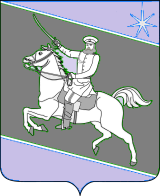 АДМИНИСТРАЦИЯ СКОБЕЛЕВСКОГО СЕЛЬСКОГО ПОСЕЛЕНИЯ ГУЛЬКЕВИЧСКОГО РАЙОНАПОСТАНОВЛЕНИЕот  _____________                                                                                                                  № _____ст-ца СкобелевскаяО внесении изменения в постановление администрацииСкобелевского сельского поселения Гулькевичского районаот 4 апреля 2013 года № 53 «Об утверждении порядка создания и использования, в том числе на платной основе, парковок (парковочных мест), расположенных на автомобильных дорогах общего пользования местного значения Скобелевского сельского поселения Гулькевичского района»В целях приведения нормативных правовых актов администрации Скобелевского сельского поселения Гулькевичского района в соответствие                                с действующим законодательством, руководствуясь уставом Скобелевского сельского поселения Гулькевичского района», постановляю:1. Внести в приложение к постановлению администрации Скобелевского сельского поселения Гулькевичского района от 4 апреля 2013 года № 53           «Об утверждении порядка создания и использования, в том числе на платной основе, парковок (парковочных мест), расположенных на автомобильных дорогах общего пользования местного значения Скобелевского сельского поселения Гулькевичского района» изменение, добавив раздел 2 «Создание парковки» пунктом 2.5 следующего содержания:«При создании и использовании парковок (парковочных мест),                           в том числе на платной основе, расположенных на автомобильных дорогах общего пользования местного значения Скобелевского сельского поселения  Гулькевичского района, в том числе около объектов социальной, инженерной          и транспортной инфраструктур (жилых, общественных и производственных зданий, строений и сооружений, включая те, в которых расположены физкультурно-спортивные организации, организации культуры и другие организации), мест отдыха, выделяется не менее 10 процентов мест                           (но не менее одного места) для бесплатной парковки транспортных средств, управляемых инвалидами I, II групп, и транспортных средств, перевозящих таких инвалидов и (или) детей-инвалидов. На граждан из числа инвалидов III группы нормы распространяются в порядке, определяемом Правительством Российской Федерации. На указанных транспортных средствах должен быть установлен опознавательный знак «Инвалид» и информация об этих транспортных средствах должна быть внесена в федеральный реестр инвалидов. Указанные места для парковки не должны занимать иные транспортные средства, за исключением случаев, предусмотренных правилами дорожного движения.».2. Считать пункт 2.5 «Решение о создании платных парковок и об их использовании на платной основе, о прекращении такого использования принимается постановлением администрации поселения» раздела 2 приложения к постановлению администрации Скобелевского сельского поселения Гулькевичского района от 4 апреля 2013 года № 53 «Об утверждении порядка создания и использования, в том числе на платной основе, парковок (парковочных мест), расположенных на автомобильных дорогах общего пользования местного значения Скобелевского сельского поселения Гулькевичского района» соответственно пунктом 2.6 соответствующего приложения.3. Ведущему специалисту администрации Скобелевского сельского поселения Гулькевичского района С.В. Коноваленко обнародовать настоящее постановление в специально установленных местах для обнародования муниципальных правовых актов органов местного самоуправления Скобелевского сельского поселения Гулькевичского района, определенных распоряжением администрации Скобелевского сельского поселения Гулькевичского района от 6 ноября 2013 года № 34-р «Об утверждении бланка об обнародовании и места для обнародования муниципальных правовых актов органов местного самоуправления Скобелевского сельского поселения Гулькевичского района» и разместить на сайте Скобелевского сельского поселения Гулькевичского района в информационно-телекоммуникационной сети «Интернет».4. Контроль за выполнением настоящего постановления возложить на ведущего специалист администрации Скобелевского сельского поселения Гулькевичского района С.В. Коноваленко.5. Постановление вступает в силу после его официального обнародования.Глава Скобелевского сельского поселенияГулькевичского района                                                                         Ю.А. Велькер ЛИСТ СОГЛАСОВАНИЯпроекта постановления администрации Скобелевского сельского поселения Гулькевичского района от _______________ года № _____«О внесении изменения в постановление администрации Скобелевского сельского поселения Гулькевичского района от 4 апреля 2013 года № 53 «Об утверждении порядка создания и использования, в том числе на платной основе, парковок (парковочных мест), расположенных на автомобильных дорогах общего пользования местного значения Скобелевского сельского поселения Гулькевичского района»Проект подготовлен и внесен:Ведущим специалистом администрацииСкобелевского сельского поселения Гулькевичского района 		                                              С.В. КоноваленкоПроект согласован:			    Ведущий специалист администрацииСкобелевского сельского поселения Гулькевичского района  		                                                М.А. Гавришова